§5-308.  Confidentiality of records(CONTAINS TEXT WITH VARYING EFFECTIVE DATES)(WHOLE SECTION TEXT EFFECTIVE 4/1/25)1.  Matter of public record; exception.  The existence of a proceeding for or the existence of a guardianship for an adult is a matter of public record unless the court seals the records after:A.  The respondent or individual subject to guardianship requests the records be sealed; and  [PL 2017, c. 402, Pt. A, §2 (NEW); PL 2019, c. 417, Pt. B, §14 (AFF).]B.  Either:(1)  The petition for guardianship is dismissed; or(2)  The guardianship is terminated.  [PL 2017, c. 402, Pt. A, §2 (NEW); PL 2019, c. 417, Pt. B, §14 (AFF).][PL 2017, c. 402, Pt. A, §2 (NEW); PL 2019, c. 417, Pt. B, §14 (AFF).]2.  Access to court records.  An adult subject of a proceeding for a guardianship, whether or not a guardian is appointed, any attorney designated by the adult and a person entitled to notice under section 5‑310, subsection 5 are entitled to access court records of the proceeding and resulting guardianship, including a guardian's report or plan.  In addition, a person for good cause may petition the court for access to court records of the guardianship, including an annual report or guardian's plan.  The court shall grant access if access is in the best interest of the respondent or adult subject to guardianship or furthers the public interest and does not endanger the welfare or financial interest of the adult.[PL 2017, c. 402, Pt. A, §2 (NEW); PL 2019, c. 417, Pt. B, §14 (AFF).]3.  Reports confidential; availability.  A report under section 5‑304 of a visitor or a professional evaluation under section 5‑306 is confidential and must be sealed on filing but is available to:A.  The court;  [PL 2017, c. 402, Pt. A, §2 (NEW); PL 2019, c. 417, Pt. B, §14 (AFF).]B.  The individual who is the subject of the report or evaluation, without limitation as to use;  [PL 2017, c. 402, Pt. A, §2 (NEW); PL 2019, c. 417, Pt. B, §14 (AFF).]C.  The petitioner, visitor and petitioner's and respondent's attorneys, for purposes of the proceeding;  [PL 2017, c. 402, Pt. A, §2 (NEW); PL 2019, c. 417, Pt. B, §14 (AFF).]D.  An agent appointed under a power of attorney for health care or advance health care directive, or power of attorney for finances in which the respondent is identified as the principal, unless the court orders otherwise; and  [PL 2017, c. 402, Pt. A, §2 (NEW); PL 2019, c. 417, Pt. B, §14 (AFF).]E.  Other persons when it is in the public interest or for a purpose the court orders for good cause.  [PL 2017, c. 402, Pt. A, §2 (NEW); PL 2019, c. 417, Pt. B, §14 (AFF).][PL 2017, c. 402, Pt. A, §2 (NEW); PL 2019, c. 417, Pt. B, §14 (AFF).]4.  Effective date.  This section takes effect April 1, 2025.[PL 2023, c. 4, §12 (AMD).]SECTION HISTORYPL 2017, c. 402, Pt. A, §2 (NEW). PL 2017, c. 402, Pt. F, §1 (AFF). PL 2019, c. 417, Pt. A, §30 (AMD). PL 2019, c. 417, Pt. B, §14 (AFF). PL 2021, c. 4, §2 (AMD). PL 2023, c. 4, §12 (AMD). The State of Maine claims a copyright in its codified statutes. If you intend to republish this material, we require that you include the following disclaimer in your publication:All copyrights and other rights to statutory text are reserved by the State of Maine. The text included in this publication reflects changes made through the First Regular and First Special Session of the 131st Maine Legislature and is current through November 1. 2023
                    . The text is subject to change without notice. It is a version that has not been officially certified by the Secretary of State. Refer to the Maine Revised Statutes Annotated and supplements for certified text.
                The Office of the Revisor of Statutes also requests that you send us one copy of any statutory publication you may produce. Our goal is not to restrict publishing activity, but to keep track of who is publishing what, to identify any needless duplication and to preserve the State's copyright rights.PLEASE NOTE: The Revisor's Office cannot perform research for or provide legal advice or interpretation of Maine law to the public. If you need legal assistance, please contact a qualified attorney.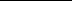 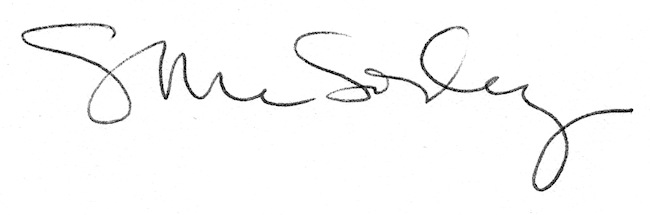 